      LOYOLA COLLEGE (AUTONOMOUS), CHENNAI – 600 034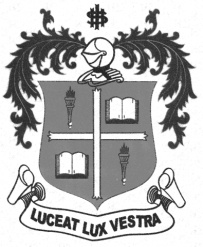     M.A. DEGREE EXAMINATION - MEDIA ARTSTHIRD SEMESTER – APRIL 2011MA 3805 - MEDIA MANAGEMENT               Date : 08-04-2011 	Dept. No. 	  Max. : 100 Marks    Time : 1:00 - 4:00                                              ð°F ÜÜ¬ùˆ¶‚ «èœMèÀ‚°‹ 50 õ£˜ˆ¬î Ü÷M™ M¬ìòO‚è¾‹ 	                       10  2 = 20 ñFŠªð‡èœ«ñô£‡¬ñJ¡ Ü®Šð¬ìˆ É‡èœ ò£¬õ?ŠªóìK‚ ªìŒô˜ - CÁ °PŠ¹ õ¬óè.Þˆ, ß«è£, ÅŠð˜ ß«è£ â¡ð¶ â¡ù?ñ£v«ô£M¡ «î¬õŠ ð®ò¬ñŠ¹‚ «è£†ð£†®¡ ä‰¶ ð®G¬ôèœ ò£¬õ?«ü£ - ý£K ü¡ùL¡ ï£¡° ð°Fèœ ò£¬õ?îœOŠ«ð£´î¬ô ªõŸPªðø‚ ¬èò£÷ «õ‡®ò º‚Aò õNèœ ò£¬õ?º¡ÂK¬ñ G˜õ£èˆF¡ ï£¡° ð°Fèœ ò£¬õ? àî£óíƒèÀì¡ M÷‚°è.àí˜¾ G˜õ£èˆF¡ ï£¡° Ü®Šð¬ìŠ ð°Fèœ ò£¬õ?«ïó «êIŠ¹ õNèœ CôõŸ¬ø â¿¶è.²ò ñFŠ¹ â¡ð¶ â¡ù?ð°F Ýâ¬õ«òÂ‹ ä‰¶ «èœMèÀ‚° 300 õ£˜ˆ¬î Ü÷M™ M¬ìòO‚è¾‹		5  8 = 40 ñFŠªð‡èœáìè Gè›„C å¡P¬ù vñ£˜† «è£™ (SMART GOAL) º¬ø¬òŠ ðò¡ð´ˆF M÷‚°è.võ£† ÝŒ¾ (SWOT Analysis) GÁõùƒèO¡ õ÷˜„C‚° âšMîˆF™ àî¾A¡ø¶ M÷‚°è.«ñô£‡¬ñ °Pˆî ªý¡P çð£òL¡ MFè¬÷ â¿F M÷‚°è.å¼ ªî£¬ô‚è£†C Ü™ô¶ M÷‹ðó GÁõùˆF¡ G˜õ£è Ü¬ñŠH¬ù M÷‚A å¼ è†´¬ó õ¬óè.º®ªõ´ˆî™, Hó„C¬ùè¬÷„ êñ£Oˆî™ ÝAòõŸP¡ ð®G¬ôè¬÷ M÷‚°è.F¬óŠðìˆ¶¬øJ™ Þò‚°ïK¡ «ñô£‡¬ñJ™ Þòƒè «õ‡®ò ¶¬øèœ °Pˆ¶ å¼ è†´¬ó õ¬óè.«ïó G˜õ£è‹ áìè G˜õ£èˆF¡ º‚AòŠ ð°F â¡ð¬î àî£óíƒèÀì¡ M÷‚°è.ð°F Þ â¬õ«òÂ‹ Þó‡´ «èœMèÀ‚° 600 õ£˜ˆ¬î Ü÷M™ M¬ìòO‚è¾‹           2  20 = 20 ñFŠªð‡èœF¬óŠðìˆ îò£KŠHŸ°Š ð¬ìŠð£Ÿø½ì¡, áìè «ñô£‡¬ñ»‹ ÜõCò‹ â¡ðî¬ù ÝŒ¾ ªêŒè.²ò G˜õ£èˆF¡ ÃÁèœ CôõŸ¬ø M÷‚A Ü¬õ áìè G˜õ£èˆFŸ° âšMî‹ ðò¡ð´A¡øù â¡ð¬î àî£óíƒèÀì¡ M÷‚°è.ªî£¬ô‚è£†C ¶¬øJ™ ªõŸPèóñ£è ÞòƒA‚ ªè£‡®¼‚°‹ å¼ GÁõùˆF¬ù àî£óí‹ è£†®, Üî¡ ªõŸP‚° Ü®Šð¬ìò£è Ü¬ñ‰¶œ÷ «ñô£‡¬ñ «è£†ð£´è¬÷ M÷‚A â¿¶è.********